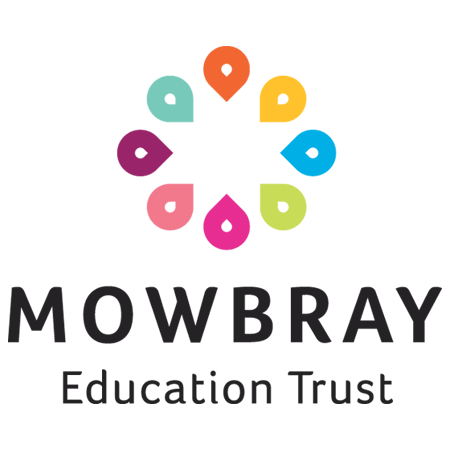 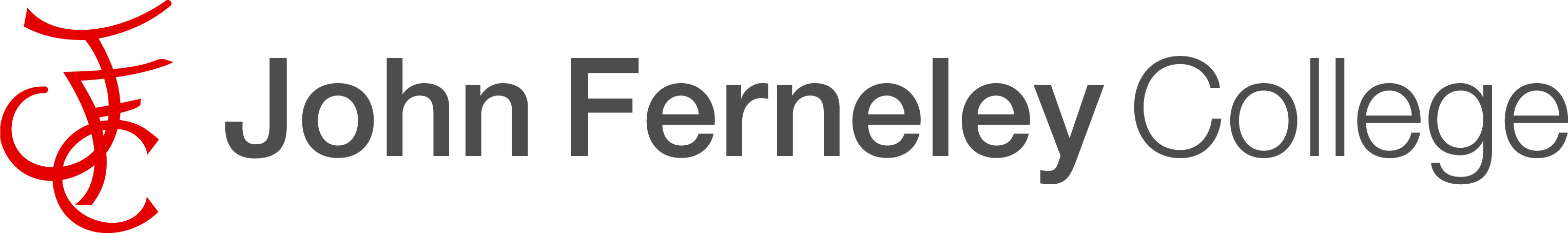 Head of EnglishPermanent, full time, to start August 2022Based at John Ferneley College, Melton Mowbray, LeicestershireThe salary will be dependent on experience but will follow either the Main scale or Upper pay range + TLR 1b (£9,888 per annum)Closing Date: Midnight, Sunday 22nd May, 2022Interviews: w/c Monday 23rd May, 2022This is an exciting opportunity for an outstanding English teacher to join our successful English department at John Ferneley College as Head of Department.  The successful candidate will inspire students and be an excellent role model for other staff. They will also have some proven experience of leadership and management within an English department. The role will provides excellent professional development opportunities for an ambitious English specialist.We have high aspirations and expectations for each of our students. To achieve our aims, we recruit the most talented teachers to our schools and support their development, career progression and wellbeing within our Trust.We are looking to appoint an inspirational leader to develop and manage the effective delivery of an outstanding curriculum, which enables the highest level of attainment for all students. The English Department is a team of excellent and supportive teachers who bring energy and enthusiasm to the delivery of their subject. The right candidate will have the ambition and desire to play a significant role to lead the development of the Department including monitoring and evaluating the quality of teaching and learning. The ability to teach across Key stage 3 and 4 is essential. How does our curriculum work?research-informed and Knowledge-Rich offering an ambitious opportunity to extend students’ earning beyond the classroomas a vehicle to improving social mobility for the town of Melton Mowbray and surrounding areasregardless of starting points, all students access an aspirational and flourishing curriculumin addition to core curriculum, students are offered a wide range of option subjectswe have a clear focus on transition between primary and secondary (as part of our ever-growing Trust)we are highly committed to offering all students the opportunity to take part in a wide range of enrichment activities, including sport, theatre and performance, outdoor learning and adventurous life-skill activities Working with us will give you:an opportunity to work in an exciting, dynamic team with a ‘can do’ attitude to securing an exceptional education for all students at John Ferneleyyou will be working in a school committed to training, staff development and growing ourselves, so that learning and improvement sits at the heart of everything we doyou will have the opportunity to become involved in a number of development projects to extend your leadership skillsstaff at John Ferneley are known for innovation and continually striving to improve the quality of teaching and learning. You will be joining a team of professionals who are seeking to be at the vanguard of educational developments, both nationally and internationallyan environment with moral purpose at its heartan opportunity to indulge in a passion for your subject area and for teaching and autonomy to focus on subject masterya climate that takes seriously the well-being of its very much valued teaching teama comprehensive well-being package of benefits and a sensible approach to teacher workloadopportunities to develop your career within our growing Trustopportunities to extend your reach and impact into primary settingsopportunities to extend your experience across a range of academic settings1:1 support in strategic career planninga culture that takes work-life balance extremely seriously, supported by an internal Staff Well-being Officer and development teama personalised CPD programme to help you achieve all you are capable ofaspirational, happy and hardworking studentshigh aspirations for all stakeholdersFor a conversation about the role, please contact the Head of School, Natalie Teece nteece@mowbrayeducation.orgFor more information about our Trust and schools and to apply for this role, please visit our website at: www.mowbrayeducation.org and www.johnferneley.org/To apply for this role, please send your completed application form and the completed Equal Opportunities form to recruitment@mowbrayeducation.org We are committed to the safeguarding and welfare of students. All appointments are subject to an enhanced DBS check and fluency in the English language.